Publicado en Almería el 23/06/2021 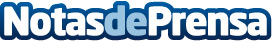 A.D. Roquetas 2018 y Pharmamel presentan su nueva equipación y un acuerdo para promover el deporte femeninoA.D. Roquetas 2018 y Pharmamel han presentado en la Cámara de Comercio de Almería la nueva equipación oficial del equipo de fútbol playa y un acuerdo para la promoción del deporte femenino en la provincia de AlmeríaDatos de contacto:Julia Fernández958 419 143Nota de prensa publicada en: https://www.notasdeprensa.es/a-d-roquetas-2018-y-pharmamel-presentan-su Categorias: Fútbol Marketing Sociedad Andalucia Otros deportes http://www.notasdeprensa.es